<인도 관광비자 신청시 필요 인적사항>※아래의 인적 사항은 모두 인도 대사관에서 요구하는 부분으로 빠짐 없이 사실만을 기입해주시기 바랍니다. 일체의 광고나 영리목적을 위해 이용되지 않습니다.<< 사진 규정 >>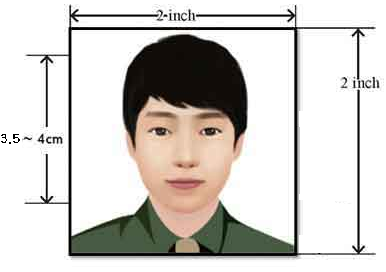 • 사진 크기: 2 x 2인치 (5.08 x 5.08cm)• 최근 6개월 이내에 촬영한 사진→ 여권과 동일한 사진 불가• 정면을 바라본 사진 • 흰색 배경• 얼굴, 배경에 그림자 및 테두리가 없어야 함기본 정보성    명전화 번호기본 정보성    명휴대폰 번호기본 정보본 적 지종    교기본 정보현 주 소직업 정보직   업회사명직업 정보회사 주소직업 정보*  주부 or 학생: 주부/학생임을 표기 후 배우자나 보호자의 직업을 기입하시기 바랍니다.*  주부 or 학생: 주부/학생임을 표기 후 배우자나 보호자의 직업을 기입하시기 바랍니다.*  주부 or 학생: 주부/학생임을 표기 후 배우자나 보호자의 직업을 기입하시기 바랍니다.*  주부 or 학생: 주부/학생임을 표기 후 배우자나 보호자의 직업을 기입하시기 바랍니다.가족 정보아버지 성명어머니 성명가족 정보배우자 성명가족 정보* 부모님이 별세하셨거나 배우자와 사별하신 경우에도 내용을 기입하시기 바랍니다.* 부모님이 별세하셨거나 배우자와 사별하신 경우에도 내용을 기입하시기 바랍니다.* 부모님이 별세하셨거나 배우자와 사별하신 경우에도 내용을 기입하시기 바랍니다.* 부모님이 별세하셨거나 배우자와 사별하신 경우에도 내용을 기입하시기 바랍니다.최근 5년간 다녀온 국가이전 비자 정보
(인 도)다녀온 도시 비자타입(관광or상용)이전 비자 정보
(인 도)비자번호발급날짜이전 비자 정보
(인 도)* 인도에 다녀오셨던 분만 가장 최근 내용으로 작성해주시기 바랍니다. * 인도에 다녀오셨던 분만 가장 최근 내용으로 작성해주시기 바랍니다. * 인도에 다녀오셨던 분만 가장 최근 내용으로 작성해주시기 바랍니다. * 인도에 다녀오셨던 분만 가장 최근 내용으로 작성해주시기 바랍니다. SAARC국가 
방문정보다녀온 년도 (2012~2018사이)다녀온 년도 (2012~2018사이)SAARC국가 
방문정보다녀온 국가다녀온 횟수SAARC국가 
방문정보* SAARC국가 : 부탄,스리랑카,네팔,아프가니스탄,몰디브,파키스탄,방글라데시* SAARC국가 : 부탄,스리랑카,네팔,아프가니스탄,몰디브,파키스탄,방글라데시* SAARC국가 : 부탄,스리랑카,네팔,아프가니스탄,몰디브,파키스탄,방글라데시* SAARC국가 : 부탄,스리랑카,네팔,아프가니스탄,몰디브,파키스탄,방글라데시* 기본정보, 직업정보, 가족정보는 반드시 작성해주셔야 합니다.* 기본정보, 직업정보, 가족정보는 반드시 작성해주셔야 합니다.* 기본정보, 직업정보, 가족정보는 반드시 작성해주셔야 합니다.* 기본정보, 직업정보, 가족정보는 반드시 작성해주셔야 합니다.* 기본정보, 직업정보, 가족정보는 반드시 작성해주셔야 합니다.